Testovací sada na průkaz antigenů dirofilárií a protilátek proti bakteriím Borrelia burgdorferi, Anaplasma a Ehrlichia Testovací sada VetScan Flex4 Rapid TestTest VetScan FLEX4 Rapid slouží ke kvalitativní detekci protilátek proti Anaplasma phagocytophilum, A. platys, Borrelia burgdorferi, Ehrlichia canis, E. chaffeensis, E. ewingii a antigenů Dirofilaria immitis ve vzorcích plné krve, séra nebo krevní plazmy psů.
URČENÍTestovací sada VetScan FLEX4 je rychlý vizuální test pro kvalitativní detekci protilátek proti Anaplasma phagocytophilum, protilátek proti A. platys, protilátek proti Borrelia burgdorferi, protilátek proti Ehrlichia canis, protilátek proti E. chaffeensis, protilátek proti E. ewingii a antigenů Dirofilaria immitis v plné krvi, séru nebo krevní plazmě psů. Test je určen pouze k veterinárnímu použití.NÁVOD K POUŽITÍTento test je určen k detekci protilátek proti vybraným druhům Anaplasma spp., Borrelia spp. a Ehrlichia spp. a antigenů Dirofilaria immitis ve vzorcích plné krve, séra nebo krevní plazmy psů.Vzorky musí mít před zahájením testu pokojovou teplotu (15-27 °C) – NEZAHŘÍVATPlnou psí krev odebranou do kteréhokoli typu EDTA, heparinových nebo citrátových zkumavek lze použít do jednoho dne po odběru, pokud se netvoří viditelná sraženina.Vzorky plné krve nezmrazujte ani nepoužívejte vzorky plné krve, které byly zmrazeny. Pokud plnou krev nepoužijete do dvou hodin po odběru, uchovávejte ji v chladu (2-8 °C).Krevní sérum nebo plazmu lze účely tohoto testu použít čerstvé, rozmrazené nebo uchovávané v chladu (2-8 °C).Sérum nebo plazmu lze v chladničce  (2-8 °C) uchovávat až 7 dní. Pro delší skladování je můžete zmrazit na teplotu -20 °C nebo nižší.Rozmrazené, případně starší vzorky séra nebo plazmy je před použitím nutno centrifugovat při >1600 g pro odstranění jakýchkoli případných částeček.Nadměrná hemolýza může ovlivnit výsledky.Přítomnost EDTA, citrátu nebo heparinu výsledky neovlivní.UPOZORNĚNÍ A VÝSTRAHYDůležité: testovací kazetu nevyndávejte z obalu, dokud nejste připraveni ji použít.Testovací kazeta musí být použita co nejdříve po vyjmutí z obalu, maximálně do 15 minut.Pouze k veterinárnímu užití.Nepoužívejte po uplynutí doby použitelnosti uvedené na obalu.Během testu by testovací kazeta měla být umístěna ve vodorovné poloze na rovné ploše. Kazetu v průběhu testu nenaklánějte.Pro každého pacienta použijte novou jednorázovou pipetu.Ředicí pufr není zaměnitelný mezi různými šaržemi testů.Nepoužívejte testovací kazety s viditelně protrženým či poškozeným obalem.Nepoužívejte prasklé, nalomené či jinak poškozené testovací kazety.Součásti tohoto testu nesmí být zmrazeny.Jako konzervační látky obsahuje Proclin™ 300 a azid sodný.UCHOVÁVÁNÍ Testovací kazetu a ředicí pufr lze uchovávat při pokojové teplotě nebo v chladničce (2-27 °C). Nezmrazujte.Při uchovávání za doporučených teplot jsou testovací kazety a ředicí pufr stabilní až do data expirace.
OBSAH BALENÍ1. Testovací kazety2. Lahvičky ředicího pufru3. Jednorázové pipety4. Návod k použitíPOSTUP TESTU1. Vyjměte testovací kazetu z ochranného obalu a položte ji na rovný povrch. Kazetu popište označením pacienta nebo kontroly. K tomuto účelu použijte pouze vyhrazené bílé místo. Nezakrývejte název testu. 2. Promíchejte vzorek jemným obracením.3.  Přiloženou jednorázovou pipetou přeneste jednu kapku vzorku (plné krve, séra nebo plazmy) do každé jamky pro vzorek. Pipetu držte vertikálně.4. Do každé jamky pro vzorek přidejte 3 kapky ředicího pufru. Lahvičku s pufrem držte vertikálně.5. Za 8 minut odečtěte výsledky. Neodečítejte výsledky po 10 minutách! Barevné linky, které se objeví po 10 minutách nejsou diagnosticky použitelné a měly by být ignorovány.INTERPRETACE VÝSLEDKŮ TESTŮPozitivní výsledkyTest je pozitivní, pokud se pod oblastmi popsanými jako L (lymská borelióza), A (Anaplasma), H (Heartworm – dirofilarióza) nebo E (Ehrlichia) a zároveň pod oblastí C (control – kontrola) objeví barevné linky.  Jakákoli intenzita linky v oblasti L, A, H nebo E by měla být považována za pozitivní. Linky mohou být vzájemně tmavší nebo světlejší. Negativní výsledkyPokud se barevná linka objeví jen v oblasti C (control), řádek testu je negativní.Neplatné výsledkyPokud se v daném řádku v oblasti C (control) barevná linka neobjeví, tento řádek je neplatný. I když se objeví linky v oblastech L, A, H nebo E, na stejném řádku zároveň musí být linka i v oblasti C.Postup testu FLEX4 (viz obrázek)1. Do každé jamky na vzorek dejte 1 kapku krve, séra nebo plazmy.2. Do každé jamky na vzorek přidejte 3 kapky ředicího pufru.3. Za 8 minut odečtěte výsledky. Příklad pozitivního výsledku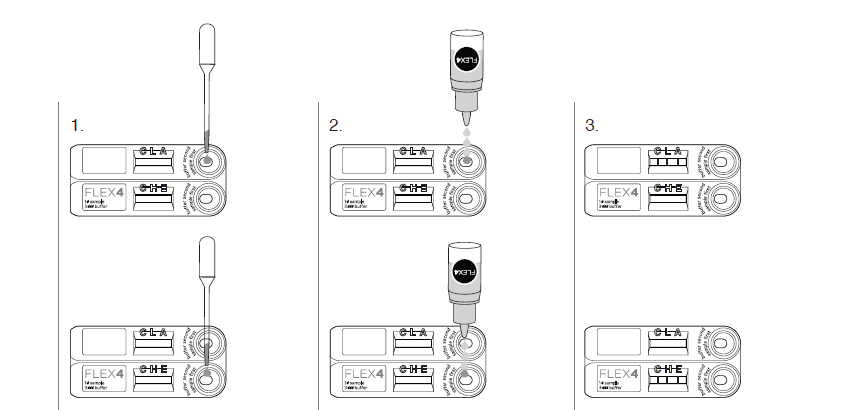 